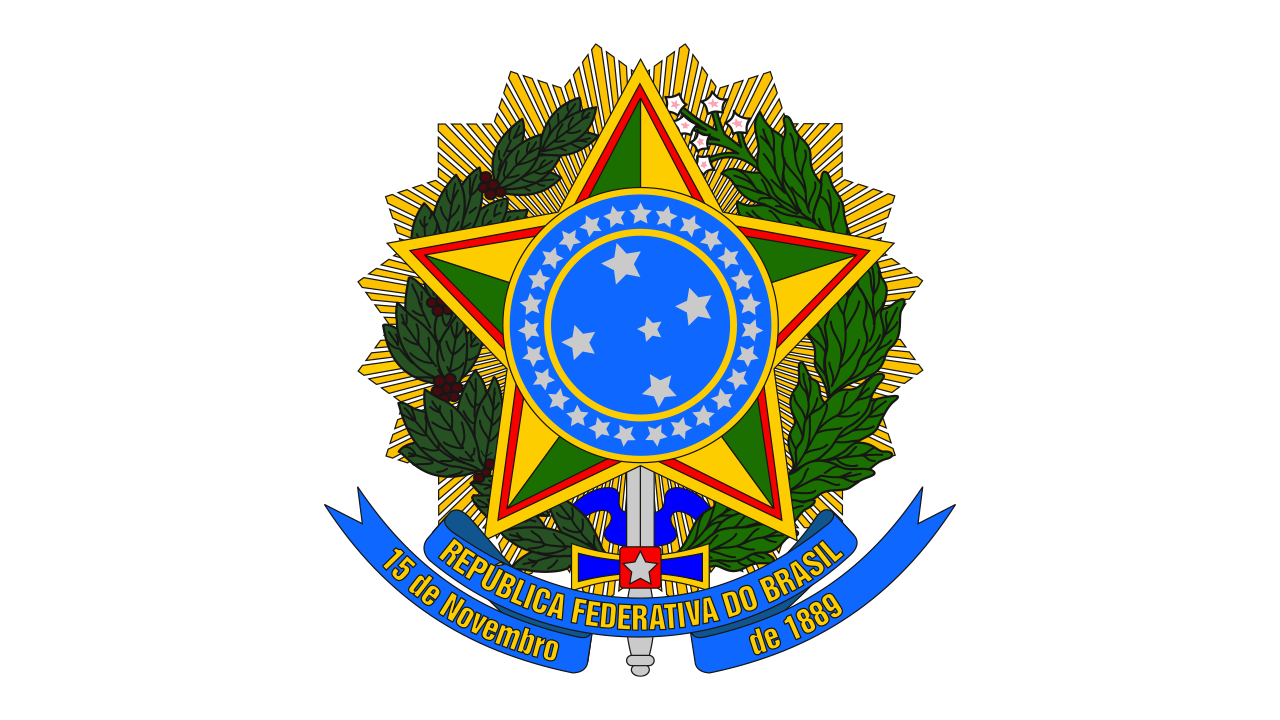 Ministério da EducaçãoUniversidade Federal da Integração Latino-Americana Pró-Reitoria de ExtensãoANEXO V - PROFAEX 2023-2024PRESTAÇÃO DE CONTAS - RELATÓRIO FÍSICO-FINANCEIRO* Informe Material de Consumo ou Serviço/PJ.Foz do Iguaçu, _____ de ___________________ de _____.___________________________________________     AssinaturaNOME:CPF:TÍTULO DO PROJETO:Impacto do Produto Extensionista na realização do Projeto de ExtensãoItemDataNº  Doc. FiscalNatureza da Despesa*Descrição resumida do ItemValor  Unitário  (R$)Subtotal (R$)12345678910Total utilizado (R$)Total utilizado (R$)Total utilizado (R$)Total utilizado (R$)Total utilizado (R$)Total utilizado (R$)Valor recebido (R$)Valor recebido (R$)Valor recebido (R$)Valor recebido (R$)Valor recebido (R$)Valor recebido (R$)Valor a ser devolvido (R$)Valor a ser devolvido (R$)Valor a ser devolvido (R$)Valor a ser devolvido (R$)Valor a ser devolvido (R$)Valor a ser devolvido (R$)